Roma, _________________                     Al Direttore del Dipartimento di Fisica       SedeOggetto: Richiesta di autorizzazione all’uso del mezzo proprioIl sottoscritto   	 dovendo effettuare una missione a   	dal	 		al	 	chiede di essere autorizzato a servizi del mezzo proprio per i seguenti motivi: deve raggiungere una località non servita da alcun mezzo pubblicodeve trasportare le seguenti apparecchiature e/o materiale:  	del peso di circa Kg.   	Altri: (specificare)  	Tipo autovettura e targa  	Dichiara inoltre:di sollevare il Dipartimento da ogni e qualunque responsabilità derivante dall’uso del proprio mezzo di trasporto;di assumersi ogni e qualunque responsabilità per danni eventualmente arrecati durante l’uso del proprio mezzo di trasporto a terzi, ai trasportati, ad animali o cose;di ritenere il Dipartimento manlevato da ogni e qualunque responsabilità circa i danni arrecati alla propria persona in conseguenza all’uso del mezzo proprio;di rinunciare sin d’ora ad ogni e qualsiasi rivalsa nei confronti del Dipartimento per danni eventualmente ricevuti od arrecati al proprio mezzo di trasporto durante l’uso.FIRMAIL DIRETTORE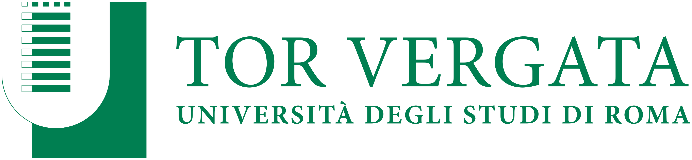 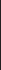 Dipartimento di Fisica

Via Della Ricerca Scientifica, 1 – 00133 Romawww.fisica.uniroma2.itfisica@roma2.infn.itC.F. 80213750583P. I. 02133971008